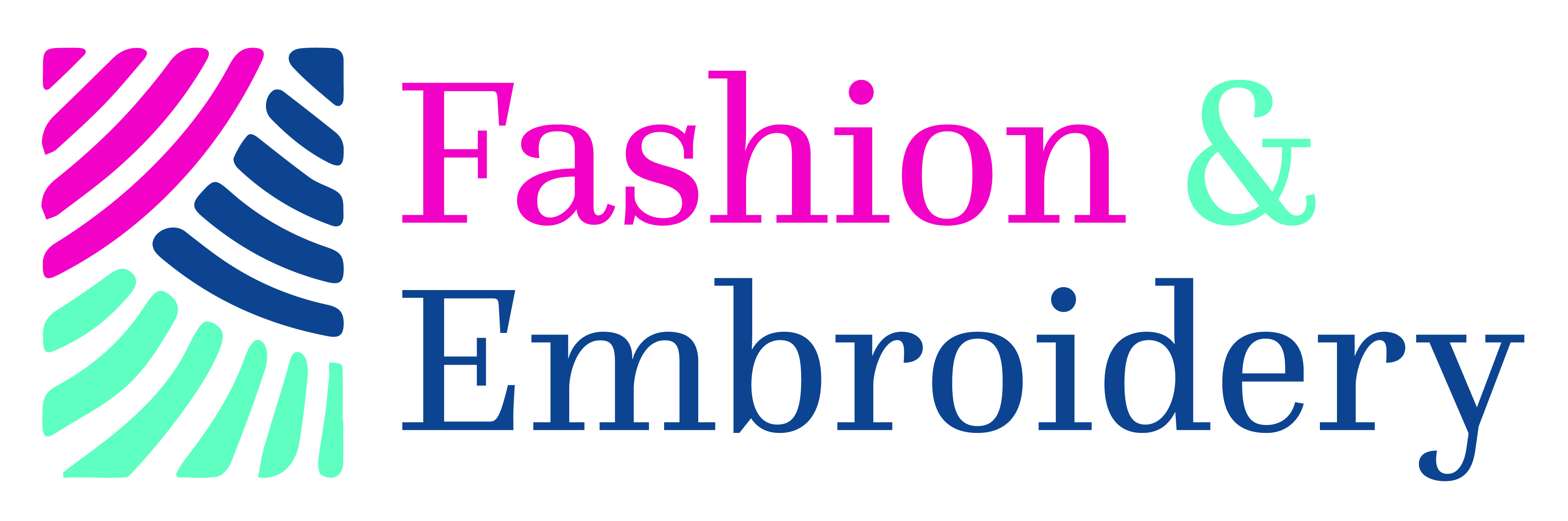 Madeira/Stitch Embroidery CompetitionHall 12, NEC, Birmingham, 19-22 March 2020GLIMPSES OF THE ISLANDS: ENTRY FORMPlease print out this form and complete one form for each category that you wish to enter. If you are unable to print out the form, please call +44 (0) 1425 277988 for a hard copy to be sent by post. Send the completed form/s to ICHF (details are at the end of this form), along with the following:a photograph of the completed or planned embroiderythe £15.00 entrance feePlease complete clearly in BLOCK CAPITALS and return by Friday 31st January 2020Contact detailsCategoryClass you wish to enter -						           Identify by its number.One entry only per formSizeThe approximate size of your finished piece of work (in CENTIMETRES); there is no restriction on the size, but please ensure you state the frame size of any pieces that are framed, rather than the finished stitched size.Delivering your embroidery to usPlease indicate below which of the following methods you are delivering your piece to us:The return of your embroideryPlease indicate below how you would like your embroidery returned:PaymentEmbroidery SignageSend your entry form, photograph and entrance fee to: The Madeira/Stitch Embroidery CompetitionICHF Ltd, Dominic House, Seaton Road, Highcliffe, Dorset BH23 5HWYou can also email your entry form and digital image to: info@ichf.co.uk and payment can be made over the telephone on 01425 277988Deadline: Friday 31st January 2020Please provide details below if you would like us to keep you up to date with special offers and news by email and/or SMS from ICHF and other brands within the TI Media Ltd Company Group:  Please keep me up to date with special offers and news from carefully selected companies. Your personal details will not be shared with those companies – we send the emails and you can unsubscribe at any time. By submitting your information you agree to our Privacy Policy available at:  www.ti-media.com/privacy/Name: Address:(including post code)County:Telephone (home):Telephone (mobile):Email:Height in cm:Width in cm:Delivery AddressDeadlineDelivery DateIndicate below the relevant delivery methoda)Hand delivery to ICHF Events office(see Rules & Regulations for times and address)Friday 14 th Feb 2020b)By post to ICHF Events office(see Rules & Regulations for the address)Friday 14 th Feb 2020Collect From:Deadline Delivery DateIndicate below the relevant collection methoda)Collect from the ICHF Events office(see Rules & Regulations for the address)Mon 30th March and Friday 10th April between 10:00& 16:30 ONLY Mon-Frib)Return by Special Delivery or courierWithin one month of the showI enclose my cheque for £15.00, made payable to ICHF LtdYES or NO(please delete as appropriate)Alternatively, please call the Ticket Hotline on 01425 277988 to make card paymentsYES or NO(please delete as appropriate)Makers Name:Title of Piece:Category entered:Please let us know the inspiration for your embroidered piece (50 words maximum):List of any Madeira Threads used in your work:Email address:Mobile phone number: